Электронная Форма паспорта воинского захороненияВид объектаБратская могила Наименование объектаГражданское  захоронениеФото (общий вид)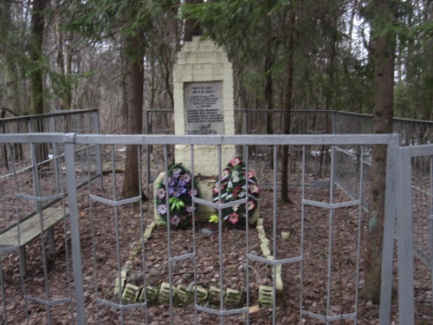 Место расположенияМ.о.Рузский район д.ТабловоКоординаты G-84 Широта 55˚43  ΄ 59. 82  ̋N(55.733284)Долгота: 36 ˚13 ̕ 37.5  ̋Е(36.227084)  Карта схемаМаршрут движения автобусов и ж/д транспорта От г.Руза  до д.ТабловоПериод боевых действий в районе местонахождения мемориала  и нумерация воинских частей1941-1942годАдминистративная принадлежностьмуниципальнаяТипология принадлежности Количество захороненных с учетом записей в ОБДКоличество захороненных с учетом записей в ОБДПервичное захоронение (№ акта), номер захоронения в ВМЦПерезахоронение (№ акта)количество  человек, откуда, когда -Дозахоронение (№ акта)количество  человек, откуда, когда-Известных                                                                             5Известных                                                                             5Неизвестных -Дата установки объекта Собственник (балансодержатель)Администрация с/поселения ВолковскоеОрганизация (учреждение), ответственная за содержание объекта Администрация Краткое описание Характеристика технического состояния удовлетворительноеДополнительная информацияДата составления паспорта 04.10.2013г